التاريخ    _____________عزيزي الوالد/ة أو الوصي:لقد شارك إبنك/إبنتك _______________________ بصفته/ها متعلم/ة اللغة الإنكليزية ELL في برنامج ___________________. وتم في ربيع هذا العام تقييم إبنك/إبنتك بإستخدام إختبار إنجاز التحصيل التعليمي للغة الإنكليزية كلغة ثانية الخاص بولاية نيويوركNew York State English as a Second Language Achievement Test (NYSESLAT)  وذلك لتحديد درجة تقدمه/ها وإتقانه/ها للغة الإنكليزية.نحيطك علماً بهذه الرسالة بأن إبنك/إبنتك قد خرج/ت من صفة متعلم/ة اللغة الإنكليزية ELL لأنه/ها [اختر واحدة]:	حصل/ت على علامات مستوى إتقان (Commanding) اللغة الإنكليزية في إمتحان الـ: NYSESLAT	حصل/ت على علامات مستوى متقدم (Expanding) في إمتحان الـ:NYSESLAT  وعلى علامات بالمستوى الثالث أو أعلى في إختبار المواد الرئيسية العامة لآداب اللغة الإنكليزية Common Core English Language Arts Test لصفوف 3-8	حصل/ت على علامات مستوى متقدم (Expanding) في إمتحان الـ:NYSESLAT  و على علامة 65 أو أعلى في إمتحان الـ:English Regentsوبناء على هذه النتائج، يعتبر إبنك/إبنتك الآن متعلم لغة إنكليزية سابق/ة ELL Former. وبصفة متعلم/ة لغة إنكليزية سابق/ة، يحق لإبنك/إبنتك الحصول على سنتين على الأقل من خدمات المتعلم/ة السابق للغة الإنكليزية ELL Former وسنتين من التجهيزات الخاصة بإمتحانات تقييمات ولاية نيويورك. سيقوم معلم/ة إبنك/إبنتك بتبليغك عن الخدمات المختلفة المتوفرة لإبنك/إبنتك.المخلص/ة، المدير/ة أو من ينوب عنه/ها		ELL EXIT LETTER--SCHOOL MUST MAINTAIN COPY IN STUDENT'S CUMULATIVE RECORD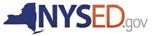 